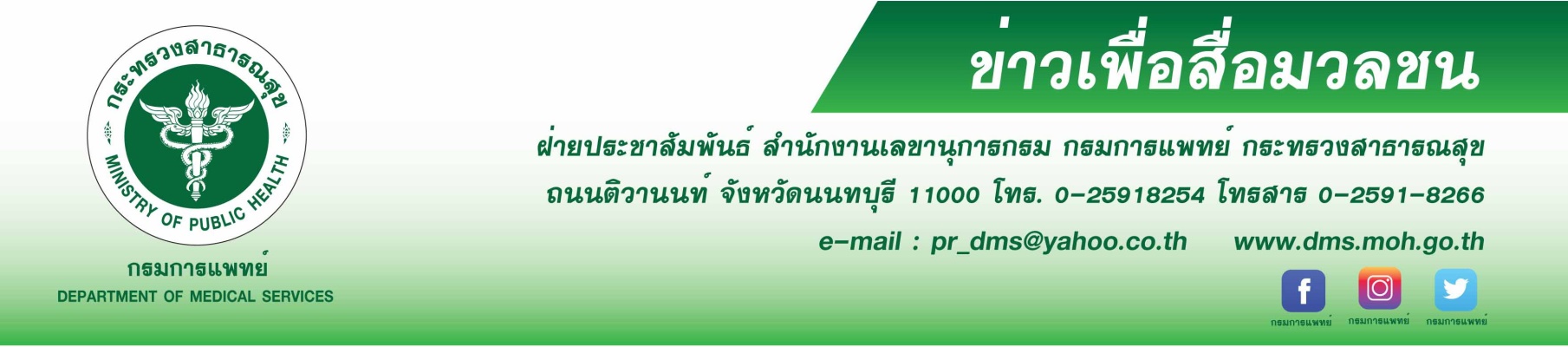 กรมการแพทย์เตือนฟันผุอย่านิ่งนอนใจ ปล่อยทิ้งไว้ เสี่ยงติดเชื้อ อันตรายถึงชีวิตกรมการแพทย์ โดยสถาบันทันตกรรม เตือนปล่อยให้ฟันผุไม่รักษา อาจติดเชื้อรุนแรง อักเสบ เป็นหนอง ส่งผลกระทบต่ออวัยวะสำคัญ เช่น ตา ลำคอ โพรงไซนัส และสมอง เสี่ยงติดเชื้อลุกลามไปยังระบบทางเดินหายใจ    นายแพทย์สมศักดิ์ อรรฆศิลป์ อธิบดีกรมการแพทย์ กล่าวว่า ปัจจุบันมีรายงานข่าวชายฟันผุเรื้อรัง ลุกลามจนกระทั่งติดเชื้อรุนแรง เกิดหนองในช่องพังผืดใต้คางและใต้ลิ้นจนปิดช่องปาก และส่งผลกระทบต่อระบบการหายใจของผู้ป่วย 
เป็นประเด็นสำคัญที่ทุกคนควรใส่ใจสุขภาพช่องปากและฟันของตนเอง เนื่องจากฟันผุ เกิดได้จากหลายสาเหตุ หากปล่อยทิ้งไว้ไม่รีบรักษา อาจลุกลามไปถึงโพรงประสาทฟันทำให้เกิดการอักเสบ และติดเชื้อปลายรากฟัน เกิดเป็นหนองและทะลุออกสู่เนื้อเยื่อข้างเคียง แล้วลามไปส่งผลต่อระบบการกลืนอาหาร การหายใจ หรือการมองเห็น ดังนั้น การป้องกันฟันผุ 
จึงมีความสำคัญเป็นอย่างมาก ควรหมั่นสังเกตฟันของตนเอง ลดอาหารและเครื่องดื่มที่มีน้ำตาลสูง เลือกอาหารที่มีประโยชน์
ต่อร่างกาย  กินอาหารให้เป็นเวลา ไม่ควรกินจุกจิก  ทันตแพทย์อำนาจ ลิขิตกุลธนพร ผู้อำนวยการสถาบันทันตกรรม กรมการแพทย์ กล่าวเพิ่มเติมว่า ฟันผุเกิดจากการ
มีเศษอาหารไปค้างอยู่ตามซอกฟัน หรือมีน้ำตาลจากอาหารที่เรารับประทานสัมผัสกับฟันอย่างต่อเนื่อง จึงทำให้เชื้อแบคทีเรียที่อยู่บนแผ่นคราบจุลินทรีย์สร้างกรดที่มีฤทธิ์ทำลายผิวฟัน จนกระทั่งทำให้ฟันถูกกัดกร่อนทำลายเป็นรูผุ จากชั้นเคลือบฟันภายนอกเข้าไปในเนื้อฟัน ก็จะทำให้เกิดอาการเสียวฟันเมื่อรับประทานอาหารร้อนหรือเย็น เมื่อฟันผุลุกลามจนทะลุถึงชั้นโพรงประสาทฟัน ทำให้เกิดอาการปวดฟัน หรือรากฟันอักเสบเป็นหนอง และหากปล่อยทิ้งไว้อาจเป็นช่องทางให้เชื้อโรคแพร่กระจายไปสู่ส่วนต่าง ๆของร่างกายได้  ทั้งนี้ควรพบทันตแพทย์เพื่อทำการตรวจสุขภาพช่องปากและฟันเป็นประจำทุก
 6-12 เดือน เพื่อทำการรักษาตั้งแต่ในระยะแรก ๆ ที่ยังไม่มีอาการและสามารถรักษาให้หายก่อนที่โรคจะลุกลามมากขึ้น 
รวมไปถึงการตรวจช่องปาก ขูดหินปูน และทำความสะอาดฟัน ซึ่งจะช่วยลดการเกิดโรคฟันผุ ช่วยป้องกันและยับยั้งปัญหา ในช่องปากและโรคฟันอื่นๆ นอกจากนี้ควรแปรงฟันอย่างน้อยวันละ 2 ครั้ง ในตอนเช้าและก่อนนอน และใช้ไหมขัดฟันเพื่อช่วยทำความสะอาดซอกฟันที่ขนของแปรงสีฟันเข้าไปไม่ถึง                                                           ******************************************#กรมการแพทย์   #สถาบันทันตกรรม   #ฟันผุ #ฟันผุติดเชื้อ #ฟันผุติดเชื้อทางเดินหายใจ                                                -ขอขอบคุณ-7 สิงหาคม 2563